Chippewa Valley SchoolsPreguntas Auto-Evaluacion EstudianteEl siguiente cuestionario ha sido creado por el Departamento de Salud del Condado de Macomb y será usado en Chippewa Valley Schools.  Se espera que padres/guardianes  eveluen a su hijo o hijos antes que ellos salgan hacia la escuela o antes que los envieen a la escuela. Estos sintomas pueden indicar una posible enfermedad que disminuya la abilidad de su hijo para aprender y los ponga en riesgo de contagiar la enfermedad a otros.Sección 1: Preguntas de Sintomas ☐ Temperatura de 100.04 grados Fahrenheit ó mas alta cuando es tomada por la boca. 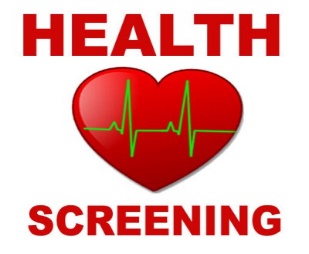 ☐ Dolor de garganta ☐ Nueva tos descontrolada que cause problemas para respirar (para estudiantes con alergias crónicas/ tos asmatica, un cambio en su tos regular) ☐ Diarrea, vomito, o dolor abdominal☐ Inicio de dolor de cabeza severo, especialmente con fiebre. 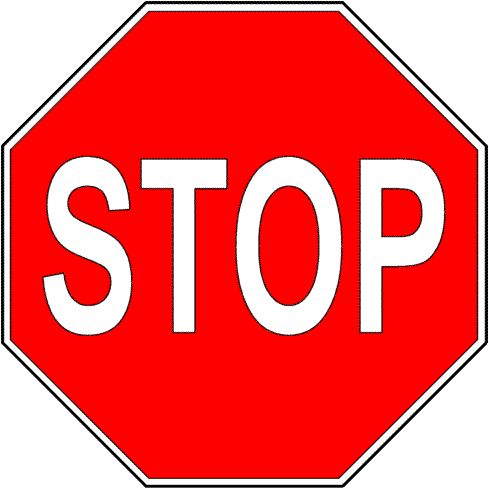 Si la respuesta es SI a cualquiera de estos sintomas, mantenga a su hijo/hijos en casa.Sección 2: Preguntas de Contacto Cercano/Posible Exposición En los pasados 14 días su hijo/hijos ha: ☐ Tenido contacto directo (dentro de 6 pies (6 feet) de una persona infectada y por al menos 15 minutos) con una persona con COVID-19 confirmado: O☐ Viajado a ó vive en una area con un alto nivel de transmisión de COVID-19 Si la respuesta es SI a cualquier Pregunta de Sintomas y SI a cualquier pregunta de Contacto Cercano/ Posible Exposición, llame a la escuela tan pronto como pueda y hagales saber la razón por la cual su hijo/hijos no estaran ahi ese día. Llame a su prestador de servicio de salud de inmediato. Si no tiene uno ó no lo puede ver, vaya a http://www.mi.gov/coronavirustest ó llame al 2-1-1 para encontrar un lugar donde su hijo o hijos puedan ser evaluados for COVID-19. Sección 3: Guia de SintomasSi la respuesta es SI a cualquier pregunta de sintomas, pero NO a todas las preguntas de Contacto Cercano/ Posible Exposición, su estudiante puede volver a la escuela cuando los sintomas disminuyan o mejore.  Cliquee en Managing Communicable Diseases in Schools (Manejo de Enfermedades Transmisibles en las Escuelas) ó tiempos adicionales de regreso a la escuela.• Fiebre: al menos 24 horas sin fiebre, y sin medicinas para disminuir la fiebre. • Dolor de garganta: mejoría (si es Estreptococo: no regrese hasta que se haya tomado al menos 2 dosis de antibiótico) • Tos/Dificultad para Respirar: mejoria• Diarrea, vomito, dolor abdominal: no diarrea ó vomito por 24 horas • Severo dolor de cabeza: mejoria Aviso Legal: Este cuestionario esta sujeto a cambios basado en la mas reciente informacion de COVID-19. Source: Centers for Disease Control and Prevention; Screening K-12 Students for Symptoms of COVID-19: Limitations and Considerations